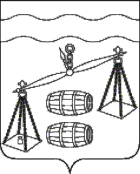 муниципальный район"Сухиничский район" Калужская областьрайонная думаРЕШЕНИЕ     От  19.11.2021                                                                                    № 134  О       порядке       определения      платы за использование  земельных  участков, находящихся           в         собственности муниципального района «Сухиничский район»,   для    возведения   гражданами     гаражей, являющихся некапитальными сооружениямиВ соответствии с подпунктом 3 пункта 2 статьи 39.36-1 Земельного кодекса Российской Федерации, Федеральным законом от 06 октября 2003 года № 131-ФЗ «Об общих принципах организации местного самоуправления в Российской Федерации», руководствуясь Уставом МР «Сухиничский район», Районная Дума МР «Сухиничский район» Р Е Ш И Л А:Установить, что размер платы за использование земельных участков, находящихся в собственности МР «Сухиничский район», для возведения гражданами гаражей, являющихся некапитальными сооружениями, определяется в размере земельного налога, рассчитанного в отношении такого земельного участка пропорционально площади, занимаемой гаражом.Настоящее решение вступает в силу после его официального опубликования, подлежит размещению на официальном сайте муниципального района «Сухиничский район» в информационно-телекоммуникационной сети «Интернет».Контроль за исполнением данного решения возложить на администрацию МР «Сухиничский район» и комиссию Районной Думы по нормотворчеству (А.П.Симоненков).Глава муниципального района«Сухиничский район»                                                                                Н.А.Егоров